MANAVA BHARATI INTERNATIONAL SCHOOL, PATNA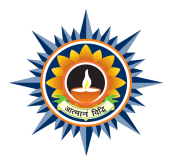 Application Form for Teacher/AdminPost Applied for: -Full Name (Capital Letters): ..........................................................................................................................Present Address: ...........................................................................................................................................	                       ..............................................................................................................................................4.	Contact No.: ………………..................................................................................................................................5.	 Email Id: ........................................................................................................................................................6.	Date of Birth (Age as on date of application): …......................................................................................... 7. 	Marital Status: 8. 	Languages Known:	1.	_______________	Speak	 Read	 Write		2.	_______________	Speak	 Read	 Write		3.	_______________	Speak	 Read	 Write9.	Special Achievements:...........................................................................................................................................................................................................................................................................................................................................................................................................................................................................................................................................................................................................................................................................10.	Educational Qualification:11.	Total Work Experience (in years):Teaching: ......................................................... 	Administrative: ..........................................................Any other: ................................................................................................................................................12.	Admin / Teaching Experience:13.	Why you think you are suitable for the position applied? (In about 100 words)........................................................................................................................................................................................................................................................................................................................................................................................................................................................................................................................…………………………………………………………………………………………………………………………………………………………………..……………………………………………………………………………………………………………………………………………………………….….....................................................................................................................................................................………………………………………………………………………………………………………………………………………………………………….………………………………………………………………………………………………………………………………………………………………….………………………………………………………………………………………………………………………………………………………………….………………………………………………………………………………………………………………………………………………………………….14.	Name two important job-related references: (Known to you from the field of education/preferably from your previous places of work)__________ __________________________________________________________________________________ ________________________________________________________________________DECLARATIONI hereby certify that all statements made and information given by me in this application form is true, complete, and correct to the best of my knowledge and belief. In the event of any information or part of it being found false or incorrect before or after the interview or appointment, action can be taken against me by the school and my candidature/appointment shall automatically stand cancelled/terminated.Place: ______________Date:  ______________(Full Signature of the Applicant)Name: -PrincipalTGTPGTPRTMusicArt & CraftLibrarianAdminMarriedUnmarriedExamYear of PassingMainSubjectsName of School / collegeName ofBoard /UniversityRegular / Private / Correspondence% age ofAggregateScoreHigh SchoolSeniorSecondaryGraduationPost GraduationPh. D. /M. PhiI.B.Ed.M.Ed.NTTCTETAny otherPost HeldName of the Institution and PlacePeriodPeriodClasses TaughtLast Pay DrawnPost HeldName of the Institution and PlaceFromToClasses TaughtLast Pay Drawn